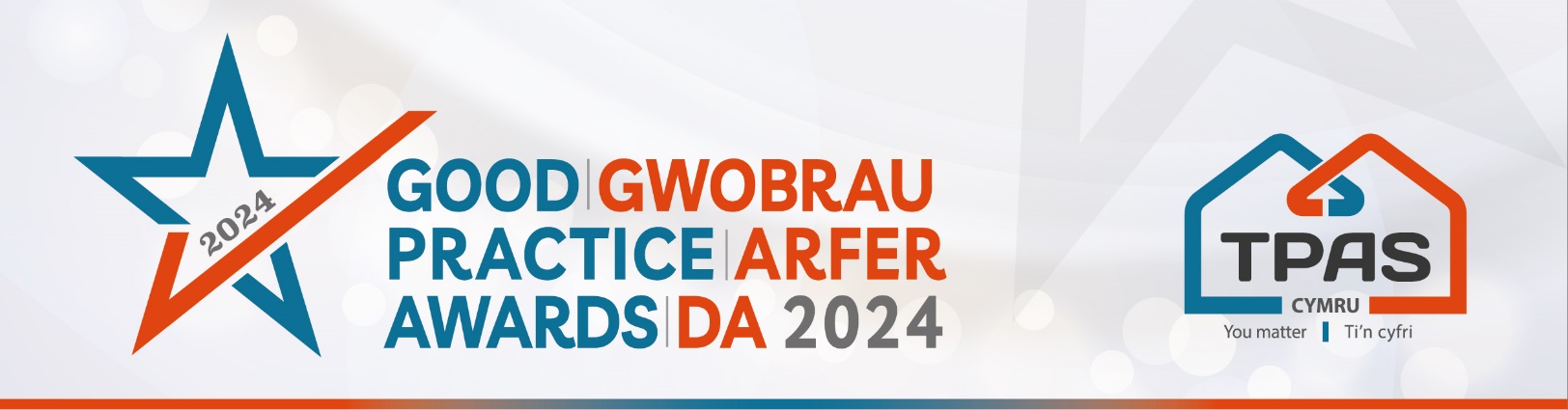 Meini Prawf Asesu a Ffurflen Enwebu ar gyfer:LLAIS Y TENANTMeini Prawf AsesuBydd y wobr hon yn cael ei rhoi i landlord cymdeithasol a all ddangos bod eu tenantiaid/preswylwyr yn cael eu cefnogi’n weithredol i gymryd rhan, ac yn cael eu grymuso i ddylanwadu ar wasanaethau a phenderfyniadau sy’n effeithio arnynt. Rydyn ni eisiau gwybod sut mae’r landlord yn gweithio i sicrhau bod llais y tenant yn cael ei glywed, y gwrandewir arno, ac yn cael ei weithredu ar bob lefel o’r sefydliad. Rydym hefyd am glywed beth sydd gennych ar waith i alluogi hynny i ddigwydd.Bydd y beirniaid yn ystyried:Sut mae’r sefydliad yn gweithio i sicrhau bod llais y tenant yn cael ei glywed, y gwrandewir arno, ac y gweithredir arno ar bob lefel o’r sefydliad.Sut mae tenantiaid yn cael eu hannog a'u cefnogi i gymryd rhan. Sut ydych chi'n codi ymwybyddiaeth ac yn cael tenantiaid i ymgysylltu ac i gymryd rhan? Sut mae’r sefydliad yn gweithio i sicrhau bod yr ystod o leisiau tenantiaid yn cael eu clywed.Sicrhewch fod eich cais yn cael ei gyflwyno trwy lenwi'r ffurflen enwebu hon ac o dan y penawdau a nodwyd. Y penawdau yw'r meini prawf y bydd y beirniaid yn eu defnyddio.Canolbwyntiwch ar y ffeithiau - nid oes angen testun hir arnom, mae pwyntiau bwled manwl yn iawnMae croeso i chi gynnwys gwybodaeth ategol e.e. rhannu dolenni cyhoeddiadau, taflenni, gwefannau ac ati.Cofiwch gynnwys o leiaf un llun/delwedd. Gweler hefyd y Llyfryn Canllawiau am awgrymiadau ac amodau ymgeisioDiddordeb yn y categori hwn? Cwblhewch y ffurflen enwebu ar y dudalen nesafTeitl y Cais:New Cyswllt:Rhif Ffôn y Cyswllt:Cyfeiriad E-bost y Cyswllt: Un o nodau’r Gwobrau yw rhannu arfer da ag eraill.  Ydych yn fodlon i ni rannu eich manylion cyswllt?     Ydw          Nac ydw      Un o nodau’r Gwobrau yw rhannu arfer da ag eraill.  Ydych yn fodlon i ni rannu eich manylion cyswllt?     Ydw          Nac ydw      1a. Sut mae’r sefydliad yn gweithio i sicrhau bod llais y tenant yn cael ei glywed, y gwrandewir arno, ac y gweithredir arno ar bob lefel o’r sefydliad Teipiwch yma1b. Sut mae tenantiaid yn cael eu hannog a'u cefnogi i gymryd rhan. Sut ydych chi'n codi ymwybyddiaeth ac yn cael tenantiaid i ymgysylltu ac i gymryd rhan? Teipiwch yma1c. Sut mae’r sefydliad yn gweithio i sicrhau bod yr ystod o leisiau tenantiaid yn cael eu clywed.Teipiwch yma2.Unrhyw wybodaeth ychwanegol yr hoffech ei rannu, nodwch ymaTeipiwch ymaCwblhewch a dychwelwch y cais erbyn canol dydd, 30 Ebril 2024 at: iona@tpas.cymruNi fydd unrhyw geisiadau hwyr yn cael eu hystyriedNoddir y digwyddiad gan: 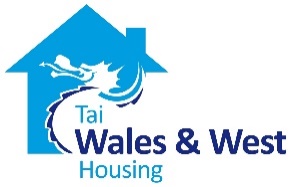 